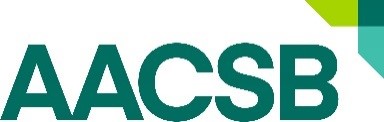  Submit your application and resume to: bridgeprogram@aacsb.eduToday’s Date: ______________Personal Information:Education and Certifications:Professional Experience (please answer all questions):5-7 years of recent extensive professional and/or senior level management experience:   	 Yes  No7-10 years of in-depth business industry experience with significant responsibilities:	 Yes  NoActively practicing within the business industry?   Yes  No   Currently participating in consulting activities?   Yes  NoHow many senior level positions have you held in your career?  	   Can you tell us something about either the gross revenue or your expense budget? _________________________________________________________________________________________What is the maximum number of direct reports you have supervised? _____ How many individuals were in your department? _____Area(s) of Expertise:  Accounting 	 Business Administration	 Economics 	      Finance		 Management  Marketing 	 Human Resources 	                      Taxation    	      Auditing                 Other 		Teaching Experience:Are you currently teaching at a college/university?	 Yes   NoIf so, at what institution(s) are you teaching? 										Do you have college teaching experience?		 Yes   No If so, how many years of college teaching experience do you have?	Part-time	    or   Full-time 	   	6 months – 1 year 		1 year – 2 years 	2 years – 5 years  	5+ years What is your motivation for attending this program? 									__________________________________________________________________________________________________ ________________________________________________________________________________________________________________________________________________________________________________________________________________________By completing and submitting this application, I attest that all information listed here and in my resume is up to date and accurate according to my knowledge.  If I attend the program and falsified any portion of my application or resume then I forfeit my certificate of program completion.Program RequirementsMaster’s degree and professional experience of significant duration and responsibility related to area of teaching assignment*:Actively practicing in professional and/or consulting assignment at time of applicationMinimum of 5-7 years of recent extensive professional and/or senior level management experience  Minimum of 7 years of in-depth industry experience with significant levels of responsibility and expertiseActively contributing to the field of expertise through written contribution, participation in professional development activities, and experienceOutstanding managerial or professional achievements that have significantly impacted an organization or the industryPreferred candidates generally should have less than five years of classroom experience and less than two years of full-time classroom experience.Master’s degree in a field other than desired teaching area with work experience of significant duration and responsibility related to area of teaching assignment*:Actively practicing in professional and/or consulting assignment at time of applicationMinimum of 5-7 years of recent extensive professional and/or senior level management experience  Minimum of 10 years of in-depth industry experience with significant levels of responsibility and expertiseActively contributing to the field of expertise through written contribution, participation in professional development activities, and experienceOutstanding managerial or professional achievements that have significantly impacted an organization or the industryPreferred candidates generally should have less than five years of classroom experience and less than two years of full-time classroom experience.*AACSB Bridge Program requirements are aligned with the AACSB Accreditation Standards and may be subject to change.Please Note:Applicants may attend any program within a year of their acceptance given there is no change in education/experience. However, after one year they must re-apply in order to attend a future programThe AACSB Bridge Program does not make participants qualified to teach at an AACSB-accredited school.  It is intended to provide industry professionals the tools to successfully teach at an AACSB-accredited institution as instructional practitioners.  Please be sure to attach your resume to the email before submitting your application.First Name:  MI: Family/Last:  Nickname/Name for program badge:Address:  City:  Province/State:  Postal Code:    Country:  Email: Phone: Industry: Name on Certificate: Dietary and/or Accessibility Needs:  Male  FemaleHow did you hear about the Bridge Program? ____________________College Degrees, Diplomas, Licenses, and Certifications Awarding InstitutionMajor/SpecializationYear Completed